§4176.  Without examination, other statesThe department, upon application therefor, may issue a certificate, without examination, in a comparable classification, to any person who holds a certificate in any state, territory or possession of the United States or any country if the requirements for certification of operators under which the person's certificate was issued do not conflict with this chapter and are of a standard not lower than that specified by rules adopted under this chapter.  The issuance of a certificate without examination does not exempt a person from any other requirement of an operator or an operator in responsible charge aside from the examination requirement.  A person so certified is subject to disciplinary action under section 4175‑A.  [PL 2021, c. 173, §13 (AMD).]SECTION HISTORYPL 1969, c. 237 (NEW). PL 1969, c. 282 (NEW). PL 1969, c. 590, §64 (RP). PL 1971, c. 618, §12 (AMD). PL 1989, c. 890, Pt. A, §6 (AMD). PL 1989, c. 890, Pt. A, §40 (AFF). PL 2021, c. 173, §13 (AMD). The State of Maine claims a copyright in its codified statutes. If you intend to republish this material, we require that you include the following disclaimer in your publication:All copyrights and other rights to statutory text are reserved by the State of Maine. The text included in this publication reflects changes made through the First Regular and Frist Special Session of the 131st Maine Legislature and is current through November 1, 2023
                    . The text is subject to change without notice. It is a version that has not been officially certified by the Secretary of State. Refer to the Maine Revised Statutes Annotated and supplements for certified text.
                The Office of the Revisor of Statutes also requests that you send us one copy of any statutory publication you may produce. Our goal is not to restrict publishing activity, but to keep track of who is publishing what, to identify any needless duplication and to preserve the State's copyright rights.PLEASE NOTE: The Revisor's Office cannot perform research for or provide legal advice or interpretation of Maine law to the public. If you need legal assistance, please contact a qualified attorney.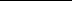 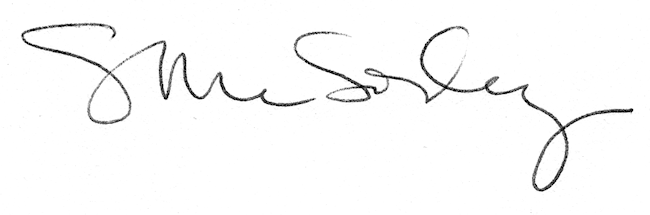 